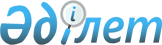 Созақ аудандық мәслихатының 2013 жылғы 23 желтоқсандағы № 132 "2014-2016 жылдарға арналған аудандық бюджет туралы" шешіміне өзгерістер енгізу туралы
					
			Күшін жойған
			
			
		
					Оңтүстік Қазақстан облысы Созақ аудандық мәслихатының 2014 жылғы 21 ақпандағы № 156 шешімі. Оңтүстік Қазақстан облысының Әділет департаментінде 2014 жылғы 24 ақпанда № 2540 болып тіркелді. Қолданылу мерзімінің аяқталуына байланысты күші жойылды - (Оңтүстік Қазақстан облысы Созақ аудандық мәслихатының 2015 жылғы 5 қаңтардағы № 2 хатымен)      Ескерту. Қолданылу мерзімінің аяқталуына байланысты күші жойылды - (Оңтүстік Қазақстан облысы Созақ аудандық мәслихатының 05.01.2015 № 2 хатымен).      РҚАО-ның ескертпесі.

      Құжаттың мәтінінде түпнұсқаның пунктуациясы мен орфографиясы сақталған.

      Қазақстан Республикасының 2008 жылғы 4 желтоқсандағы Бюджет кодексінің 109-бабының 5 тармағына, «Қазақстан Республикасындағы жергілікті мемлекеттік басқару және өзін-өзі басқару туралы» Қазақстан Республикасының 2001 жылғы 23 қаңтардағы Заңының 6-бабының 1-тармағының 1) тармақшасына және Оңтүстік Қазақстан облыстық мәслихатының 14 ақпандағы 2014 жылғы № 24/194-V «Оңтүстік Қазақстан облыстық мәслихатының 2013 жылғы 10 желтоқсандағы № 21/172-V «2014-2016 жылдарға арналған облыстық бюджет туралы» шешіміне өзгерістер мен толықтырулар енгізу туралы» Нормативтік құқықтық актілерді мемлекеттік тіркеу тізілімінде № 2532 тіркелген шешіміне сәйкес, Созақ аудандық мәслихаты ШЕШІМ ҚАБЫЛДАДЫ:



      1. Созақ аудандық мәслихатының 2013 жылғы 23 желтоқсандағы № 132 «2014-2016 жылдарға арналған аудандық бюджет туралы» (Нормативтік құқықтық актілерді мемлекеттік тіркеу тізілімінде № 2490 тіркелген, 2014 жылдың 18 қаңтардағы «Созақ үні» газетінде жарияланған) шешіміне мынадай өзгерістер енгізілсін:



      1-тармақ жаңа редакцияда жазылсын:

      «1. Созақ ауданының 2014-2016 жылдарға арналған аудандық бюджеті тиісінше 1 қосымшаға сәйкес, оның ішінде 2014 жылға мынадай көлемде бекітілсін:

      1) кірістер - 8 120 501 мың теңге, оның ішінде:

      салықтық түсімдер - 6 174 676 мың теңге;

      салықтық емес түсімдер - 22 095 мың теңге;

      негізгі капиталды сатудан түсетін түсімдер - 11 623 мың теңге;

      трансферттер түсімі - 1 912 107 мың теңге;

      2) шығындар -8 122 763 мың теңге;

      3) таза бюджеттік кредиттеу – -21 696 мың теңге, оның ішінде:

      бюджеттік кредиттер – 25 002 мың теңге;

      бюджеттік кредиттерді өтеу – 3 306 мың теңге;

      4) қаржы активтерімен операциялар бойынша сальдо - 0 теңге, оның ішінде:

      қаржы активтерін сатып алу - 0 теңге;

      мемлекеттің қаржы активтерін сатудан түсетін түсімдер - 0 теңге;

      5) бюджет тапшылығы (профициті) – -21 696 мың теңге;

      6) бюджет тапшылығын қаржыландыру (профицитін пайдалану) – 21 696 мың теңге, оның ішінде:

      қарыздар түсімі - 25 002 мың теңге;

      қарыздарды өтеу - 3 306 мың теңге;

      бюджет қаражатының пайдаланылатын қалдықтары - 2 262 мың теңге.».



      4 тармақ жаңа редакцияда жазылсын:

      «4. 2007 жылғы 15 мамырдағы Қазақстан Республикасының Еңбек кодексінің 238-бабының 2 тармағына сәйкес, 2014 жылға ауылдық жерде аудандық бюджеттен қаржыландырылатын ұйымдарда жұмыс істейтін әлеуметтік қамсыздандыру, бiлiм беру, мәдениет, спорт және ветеринария саласындағы мамандарға қызметтiң осы түрлерiмен қалалық жағдайда айналысатын азаматтық қызметшiлердiң айлықақыларымен және ставкаларымен салыстырғанда жиырма бес пайызға жоғарылатылған лауазымдық айлықақылары мен тарифтiк ставкалар белгіленсін.».



      Аталған шешімнің 1 қосымшасы осы шешімнің 1 қосымшасына сәйкес жаңа редакцияда жазылсын.



      2. Осы шешім 2014 жылдың 1 қаңтарынан бастап қолданысқа енгізіледі.      Созақ аудандық мәслихатының

      кезектен тыс XXV сессиясының төрағасы      Б.Байғараев      Созақ аудандық мәслихатының хатшысы        М.Исаев

Созақ аудандық мәслихатының

2013 жылғы 23 желтоқсандағы

№ 132 шешіміне 1 қосымшаСозақ аудандық мәслихатының

2014 жылғы 21 ақпандағы

№ 156 шешіміне 1 қосымша 2014 жылға арналған аудандық бюджет
					© 2012. Қазақстан Республикасы Әділет министрлігінің «Қазақстан Республикасының Заңнама және құқықтық ақпарат институты» ШЖҚ РМК
				СанатыСанатыСанатыСомасы, мың теңге СыныбыСыныбыСыныбыСомасы, мың теңге Iшкi сыныбыIшкi сыныбыСомасы, мың теңге АтауыСомасы, мың теңге 1. Кірістер81205011Салықтық түсімдер617467601Табыс салығы25231642Жеке табыс салығы252316403Әлеуметтiк салық20908671Әлеуметтік салық209086704Меншiкке салынатын салықтар15171991Мүлiкке салынатын салықтар14349533Жер салығы69764Көлiк құралдарына салынатын салық739095Бірыңғай жер салығы136105Тауарларға, жұмыстарға және қызметтерге салынатын iшкi салықтар394172Акциздер47683Табиғи және басқа ресурстарды пайдаланғаны үшiн түсетiн түсiмдер227514Кәсiпкерлiк және кәсiби қызметтi жүргiзгенi үшiн алынатын алымдар114145Ойын бизнесіне салық48408Заңдық мәнді іс-әрекеттерді жасағаны және (немесе) оған уәкілеттігі бар мемлекеттік органдар немесе лауазымды адамдар құжаттар бергені үшін алатын міндетті төлемдер40291Мемлекеттік баж40292Салықтық емес түсiмдер2209501Мемлекеттік меншіктен түсетін кірістер10955Мемлекет меншігіндегі мүлікті жалға беруден түсетін кірістер109504Әкімшілік айыппұлдар мен санкциялар5001Мемлекеттік мекемелер салатын айыппұлдар, өсім пұлдар санкциялар50006Басқа да салықтық емес түсiмдер205001Басқа да салықтық емес түсiмдер205003Негізгі капиталды сатудан түсетін түсімдер1162303Жердi және материалдық емес активтердi сату116231Жерді сату116234Трансферттер түсімі191210702Мемлекеттiк басқарудың жоғары тұрған органдарынан түсетiн трансферттер19121072Облыстық бюджеттен түсетiн трансферттер1912107Функционалдық топФункционалдық топФункционалдық топФункционалдық топФункционалдық топСомасы, мың теңгеКіші функцияКіші функцияКіші функцияКіші функцияСомасы, мың теңгеБюджеттік бағдарламалардың әкiмшiсiБюджеттік бағдарламалардың әкiмшiсiБюджеттік бағдарламалардың әкiмшiсiСомасы, мың теңгеБағдарламаБағдарламаСомасы, мың теңгеАтауыСомасы, мың теңге1111232. Шығындар812276301Жалпы сипаттағы мемлекеттiк қызметтер 4654501Мемлекеттiк басқарудың жалпы функцияларын орындайтын өкiлдi, атқарушы және басқа органдар442267112Аудан (облыстық маңызы бар қала) мәслихатының аппараты21345001Аудан (облыстық маңызы бар қала) мәслихатының қызметін қамтамасыз ету жөніндегі қызметтер21145003Мемлекеттік органдардың күрделі шығыстары200122Аудан (облыстық маңызы бар қала) әкімінің аппараты208677001Аудан (облыстық маңызы бар қала) әкімінің қызметін қамтамасыз ету жөніндегі қызметтер164690003Мемлекеттік органдардың күрделі шығыстары43987123Қаладағы аудан аудандық маңызы бар қала, кент, ауыл (село), ауылдық (селолық) округ әкімінің аппараты212245001Қаладағы аудан, аудандық маңызы бар қаланың, кент, ауыл (село), ауылдық (селолық) округ әкімінің қызметін қамтамасыз ету жөніндегі қызметтер210620022Мемлекеттік органдардың күрделі шығыстары16252Қаржылық қызмет1000459Ауданның (облыстық маңызы бар қаланың) экономика және қаржы бөлімі1000Мемлекеттік қызметшілердің біліктілігін арттыру003Салық салу мақсатында мүлікті бағалауды жүргізу500011Коммуналдық меншікке түскен мүлікті есепке алу, сақтау, бағалау және сату5009Жалпы сипаттағы өзге де мемлекеттiк қызметтер22183459Ауданның (облыстық маңызы бар қаланың) экономика және қаржы бөлімі22183001Экономикалық саясатты, қалыптастыру мен дамыту, мемлекеттік жоспарлау ауданның (областық маңызы бар қаланың) бюджеттік атқару және коммуналдық меншігін басқару саласындағы мемлекеттік саясатты іске асыру жөніндегі қызметтер21983015Мемлекеттік органдардың күрделі шығыстары 20002Қорғаныс205001Әскери мұқтаждар11500122Аудан (облыстық маңызы бар қала) әкімінің аппараты11500005Жалпыға бірдей әскери міндетті атқару шеңберіндегі іс-шаралар115002Төтенше жағдайлар жөніндегі жұмыстарды ұйымдастыру9000122Аудан (облыстық маңызы бар қала) әкімінің аппараты9000006Аудан (облыстық маңызы бар қала) ауқымындағы төтенше жағдайлардың алдын алу және оларды жою6000007Аудандық (қалалық) ауқымдағы дала өрттерінің,сондай- ақ мемлекеттік өртке қарсы қызмет органдары құрылмаған елді мекендерде өрттердің алдын алу және оларды сөндіру жөніндегі іс-шаралар300003Қоғамдық тәртіп, қауіпсіздік, құқықтық, сот, қылмыстық-атқару қызметі28009Қоғамдық тәртіп және қауіпсіздік саласында басқа да қызметтер2800458Ауданның (облыстық маңызы бар қаланың) тұрғын үй-коммуналдық шаруашылығы, жолаушылар көлігі және автомобиль жолдары бөлімі2800021Елдi мекендерде жол жүрісі қауiпсiздiгін қамтамасыз ету280004Бiлiм беру62161871Мектепке дейiнгi тәрбие және оқыту545666464Ауданның (облыстық маңызы бар қаланың) білім бөлімі545666009Мектепке дейiнгi тәрбие ұйымдарының қызметін қамтамасыз ету396491040Мектепке дейінгі білім беру ұйымдарында мемлекеттік білім беру тапсырысын іске асыруға 1491752Бастауыш, негізгі орта және жалпы орта білім беру3734166464Ауданның (облыстық маңызы бар қаланың) білім бөлімі3734166003Жалпы білім беру3654166006Балаларға қосымша білім беру800009Білім беру саласындағы өзге де қызметтер1936355464Ауданның (облыстық маңызы бар қаланың) білім бөлімі337357001Жергіліктті деңгейде білім беру саласындағы мемлекеттік саясатты іске асыру жөніндегі қызметтер13000005Ауданның (облыстық маңызы бар қаланың) мемлекеттiк бiлiм беру мекемелері үшiн оқулықтар мен оқу-әдістемелік кешендерді сатып алу және жеткiзу30000007Аудандық (қалалық) ауқымдағы мектеп олимпиадаларын және мектептен тыс іс-шараларды өткiзу1500012Мемлекеттік органның күрделі шығыстары0015Республикалық бюджеттен берілетін трансферттер есебінен жетім баланы (жетім балаларды) және ата-аналарының қамқорынсыз қалған баланы (балаларды) күтіп-ұстауға асыраушыларына ай сайынғы ақшалай қаражат төлемдері8916020Республикалық бюдеттен берілетін трансферттер есебінен үйде оқытылатын мүгедек балаларды жабдықпен, бағдарламалық қамтыммен қамтамасыз ету 0067Ведомстволық бағыныстағы мемлекеттік мекемелерінің және ұйымдарының күрделі шығыстары283941472Ауданның (облыстық маңызы бар қаланың) құрылыс, сәулет және қала құрылысы бөлімі1598998037Білім беру объектілерін салу және реконструкциялау159899805Денсаулық сақтау2009Денсаулық сақтау саласындағы өзге де қызметтер200123Қаладағы аудан, аудандық маңызы бар қала, кент, ауыл (село), ауылдық (селолық) округ әкімінің аппараты200002Ерекше жағдайларда сырқаты ауыр адамдарды дәрігерлік көмек көрсететін ең жақын денсаулық сақтау ұйымына жеткізуді ұйымдастыру20006Әлеуметтiк көмек және әлеуметтiк қамсыздандыру2286782Әлеуметтiк көмек187333451Ауданның (облыстық маңызы бар қаланың) жұмыспен қамту және әлеуметтік бағдарламалар бөлімі187333002Еңбекпен қамту бағдарламасы23000004Ауылдық жерлерде тұратын денсаулық сақтау, білім беру, әлеуметтік қамтамасыз ету, мәдениет және спорт мамандарына отын сатып алуға Қазақстан Республикасының заңнамасына сәйкес әлеуметтік көмек көрсету24000005Мемлекеттік атаулы әлеуметтік көмек 500006Тұрғын үй көмегі7000007Жергілікті өкілетті органдардың шешімі бойынша мұқтаж азаматтардың жекелеген топтарына әлеуметтік көмек16312010Үйден тәрбиеленіп оқытылатын мүгедек балаларды материалдық қамтамасыз ету900014Мұқтаж азаматтарға үйде әлеуметтiк көмек көрсету3367701618 жасқа дейінгі балаларға мемлекеттік жәрдемақылар60000017Мүгедектерді оңалту жеке бағдарламасына сәйкес, мұқтаж мүгедектерді міндетті гигиеналық құралдармен қамтамасыз етуге, және ымдау тілі мамандарының, жеке көмекшілердің қызмет көрсету219449Әлеуметтiк көмек және әлеуметтiк қамтамасыз ету салаларындағы өзге де қызметтер41345451Ауданның (облыстық маңызы бар қаланың) жұмыспен қамту және әлеуметтік бағдарламалар бөлімі41345001Жергілікті деңгейде халық үшін әлеуметтік бағдарламаларды жұмыспен қамтуды қамтамасыз етуді іске асыру саласындағы мемлекеттік саясатты іске асыру жөніндегі қызметтер 34500011Жәрдемақыларды және басқа да әлуметтік төлемдерді есептеу, төлеу мен жеткізу бойынша қызметтерге ақы төлеу1000021Мемлекеттік органдардың күрделі шығыстары584507Тұрғын үй-коммуналдық шаруашылық2405141Тұрғын үй шаруашылығы47436458Ауданның (облыстық маңызы бар қаланың) тұрғын үй-коммуналдық шаруашылығы, жолаушылар көлігі және автомобиль жолдары бөлімі15238004Азаматтардың жекелеген санаттарын тұрғын үймен қамтамасыз ету10000041Жұмыспен қамту жол картасы бойынша қалаларды және ауылдық елді мекендерді дамыту шеңберінде объектілерді жөндеу және абаттандыру5238464Ауданның (облыстық маңызы бар қаланың) білім бөлімі11948026Жұмыспен қамту жол картасы бойынша қалаларды және ауылдық елді мекендерді дамыту шеңберінде объектілерді жөндеу және абаттандыру11948472Ауданның (облыстық маңызы бар қаланың) құрылыс, сәулет және қала құрылысы бөлімі20250003Мемлекеттік коммуналдық тұрғын үй қорының тұрғын үй құрылысы және (немесе) сатып алу6678004Инженерлік коммуниациялық инфрақұрылымды дамыту және жайластыру135722Коммуналдық шаруашылық76478458Ауданның (облыстық маңызы бар қаланың) тұрғын үй-коммуналдық шаруашылығы, жолаушылар көлігі және автомобиль жолдары бөлімі60000012Сумен жабдықтау және су бөлу жүйесінің қызмет етуі 60000058Сумен жабдықтау жүйесін дамыту0472Ауданның (облыстық маңызы бар қаланың) құрылыс, сәулет және қала құрылысы бөлімі16478005Коммуналдық шаруашылығын дамыту164783Елді-мекендерді абаттандыру116600123Қаладағы аудан, аудандық маңызы бар қала, кент, ауыл (село), ауылдық (селолық) округ әкімінің аппараты7600008Елдi мекендерде көшелерді жарықтандыру1700011Елдi мекендердi абаттандыру және көгалдандыру5900458Ауданның (облыстық маңызы бар қаланың) тұрғын үй-коммуналдық шаруашылығы, жолаушылар көлігі және автомобиль жолдары бөлімі109000015Елдi мекендердегі көшелердi жарықтандыру9500016Елдi мекендердiң санитариясын қамтамасыз ету30000018Елдi мекендердi абаттандыру және көгалдандыру6950008Мәдениет, спорт, туризм және ақпараттық кеңістiк5226671Мәдениет саласындағы қызмет276428455Ауданның (облыстық маңызы бар қаланың) мәдениет және тілдерді дамыту бөлімі92558003Мәдени-демалыс жұмысын қолдау92558472Ауданның (облыстық маңызы бар қаланың) құрылыс, сәулет және қала құрылысы бөлімі183870011Мәдениет объектілерін дамыту1838702Спорт104115465Ауданның (облыстық маңызы бар қаланың) Дене шынықтыру және спорт бөлімі104115001Жергілікті деңгейде дене шынықтыру және спорт саласындағы мемлекеттік саясатты іске асыру жөніндегі қызметтер6400005Ұлттық және бұқаралық спорт түрлерін дамыту86215006Аудандық (облыстық маңызы бар қалалық) деңгейде спорттық жарыстар өткiзу5500007Әртүрлi спорт түрлерi бойынша аудан (облыстық маңызы бар қала) құрама командаларының мүшелерiн дайындау және олардың облыстық спорт жарыстарына қатысуы6000472Ауданның (облыстық маңызы бар қаланың) құрылыс, сәулет және қала құрылысы бөлім0008Спорт объектілерін дамыту03Ақпараттық кеңiстiк85993455Ауданның (облыстық маңызы бар қаланың) мәдениет және тілдерді дамыту бөлімі55993006Аудандық (қалалық) кiтапханалардың жұмыс iстеуi49293007Мемлекеттік тілді және Қазақстан халықтарының басқа да тілдерін дамыту6700456Ауданның (облыстық маңызы бар қаланың) ішкі саясат бөлімі30000002Газеттер мен журналдар арқылы мемлекеттік ақпараттық саясат жүргізу жөніндегі қызметтер15000005Телерадио хабарларын тарату арқылы мемлекеттік ақпараттық саясатты жүргізу жөніндегі қызметтер150009Мәдениет, спорт, туризм және ақпараттық кеңiстiктi ұйымдастыру жөнiндегi өзге де қызметтер56131455Ауданның (облыстық маңызы бар қаланың) мәдениет және тілдерді дамыту бөлімі9631001Жергілікті деңгейде тілдерді және мәдениетті дамыту саласындағы мемлекеттік саясатты іске асыру жөніндегі қызметтер8958010Мемлекеттік органдардың күрделі шығыстары0032Ведомстволық бағыныстағы мемлекеттік мекемелерінің және ұйымдарының күрделі шығыстары673456Ауданның (облыстық маңызы бар қаланың) ішкі саясат бөлімі46500001Жергілікті деңгейде ақпарат, мемлекеттілікті нығайту және азаматтардың әлеуметтік сенімділігін қалыптастыру саласында мемлекеттік саясатты іске асыру жөніндегі қызметтер16000003Жастар саясаты саласындағы өңірлік бағдарламаларды iске асыру27800006Мемлекеттік органдардың күрделі шығыстары1200032Ведомстволық бағыныстағы мемлекеттік мекемелерінің және ұйымдарының күрделі шығыстары150010Ауыл, су, орман, балық шаруашылығы, ерекше қорғалатын табиғи аумақтар, қоршаған ортаны және жануарлар дүниесін қорғау, жер қатынастары1830131Ауыл шаруашылығы90338472Ауданның (облыстық маңызы бар қаланың) құрылыс, сәулет және қала құрылысы бөлімі5903010Ауыл шаруашылығы объектілерін дамыту5903473Ауданның (облыстық маңызы бар қаланың) ветеринария бөлімі57700001Жергілікті деңгейде ветеринария саласындағы мемлекеттік саясатты іске асыру жөніндегі қызмет8777003Мемлекеттік органдардың күрделі шығыстары3500005Мал көмінділерінің (биотермиялық шұңқырлардың) жұмыс істеуін қамтамасыз ету14650006Ауру жануарларды санитарлық союды ұйымдастыру7004007Қаңғыбас иттер мен мысықтарды аулауды және жоюды ұйымдастыру2500008Алып қойылатын және жойылатын ауру жануарлардың, жануарлардан алынатын өнімдер мен шикізаттың құнын иелеріне өтеу3766009Жануарлардың энзоотиялық аурулары бойынша ветеринариялық іс-шараларды жүргізу16003010Ауыл шаруашылығы жануарларын бірдейлендіру жөніндегі іс-шараларды жүргізу1500477Ауданның (облыстық маңызы бар қаланың) ауыл шаруашылығы мен жер қатынастары бөлімі26735001Жергілікті деңгейде ауыл шарушылығы және жер қатынастары саласындағы мемлекеттік саясатты іске асыру жөніндегі қызметтер21125003Мемлекеттік органдардың күрделі шығыстары300099Мамандарды әлеуметтік қолдау жөніндегі шараларды іске асыру53106Жер қатынастары4650477Ауданның (облыстық маңызы бар қаланың) ауыл шаруашылығы мен жер қатынастары бөлімі4650010Жердi аймақтарға бөлу жөнiндегi жұмыстарды ұйымдастыру1000011Ауданның облыстық маңызы бар, аудандық маңызы бар қалалардың, кенттердің, ауылдардың, ауылдық округтердің шекарасын белгілеу кезінде жүргізілетін жерге орналастыру36509Ауыл, су, орман, балық шаруашылығы, қоршаған ортаны қорғау және жер қатынастары саласындағы басқада қызметтер88025473Ауданның (облыстық маңызы бар қаланың) ветеринария бөлімі88025011Эпизоотияға қарсы іс-шаралар жүргізу8802511Өнеркәсіп, сәулет, қала құрылысы және құрылыс қызметі389382Сәулет, қала құрылысы және құрылыс қызметі38938472Ауданның (облыстық маңызы бар қаланың) құрылыс, сәулет және қала құрылысы бөлімі38938001Жергілікті деңгейде құрылыс, сәулет және қала құрылысы саласындағы мемлекеттік саясатты іске асыру жөніндегі қызметтер20617013Аудан аумағында қала құрылысын дамытудың кешенді схемаларын аудандық (облыстық) маңызы бар қалалардың, кенттердің және өзге де ауылдық елді мекендердің бас жоспарларын әзірлеу12321015Мемлекеттік органдардың күрделі шығыстары600012Көлiк және коммуникациялар1060851Автомобиль көлiгi106085458Ауданның (облыстық маңызы бар қаланың) тұрғын үй-коммуналдық шаруашылығы, жолаушылар көлігі және автомобиль жолдары бөлімі106085023Автомобиль жолдарының жұмыс істеуін қамтамасыз ету10608513Басқалар954643Кәсіпкерлік қызметті қолдау және бәсекелестікті қорғау12000469Ауданның (облыстық маңызы бар қаланың) кәсіпкерлік бөлімі12000001Жергілікті деңгейде кәсіпкерлік пен өнеркәсіпті дамыту саласындағы мемлекеттік саясатты іске асыру жөніндегі қызметтер120009Басқалар83464458Ауданның (облыстық маңызы бар қаланың) тұрғын үй-коммуналдық шаруашылығы, жолаушылар көлігі және автомобиль жолдары бөлімі76664001Жергілікті деңгейде тұрғын үй-коммуналдық шаруашылығы, жолаушылар көлігі және автомобиль жолдары саласындағы мемлекеттік саясатты іске асыру жөніндегі қызметтер19100013Мемлекеттік органдардың күрделі шығыстары400040«Өңірлерді дамыту» Бағдарламасы шеңберінде өңірлерді экономикалық дамытуға жәрдемдесу бойынша шараларды іске асыру57164Республикалық бюджеттен берілетін трансферттер 43646459Ауданның (облыстық маңызы бар қаланың) экономика және қаржы бөлімі6800012Ауданның (облыстық маңызы бар қаланың) жергілікті атқарушы органының резерві680014Борышқа қызмет көрсету51Борышқа қызмет көрсету5459Ауданның (облыстық маңызы бар қаланың) экономика және қаржы бөлімі5021Жергілікті атқарушы органдардың облыстық бюджеттен қарыздар бойынша сыйақылар мен өзге де төлемдерді төлеу бойынша борышына қызмет көрсету 515Трансферттер2262459Ауданның (облыстық маңызы бар қаланың) экономика және қаржы бөлімі2262006Пайдаланылмаған (толық пайдаланылмаған) нысаналы трансферттерді қайтару2262III. Таза бюджеттік кредиттеу21696Бюджеттік кредиттер25002Функционалдық топФункционалдық топФункционалдық топФункционалдық топФункционалдық топсомасы, мың теңгеКіші функцияКіші функцияКіші функцияКіші функциясомасы, мың теңгеБюджеттік бағдарламалардың әкімшісіБюджеттік бағдарламалардың әкімшісіБюджеттік бағдарламалардың әкімшісісомасы, мың теңгеБағдарламаБағдарламасомасы, мың теңгеАтауысомасы, мың теңге10Ауыл, су, орман, балық шаруашылығы, ерекше қорғалатын табиғи аумақтар, қоршаған ортаны және жануарлар дүниесін қорғау, жер қатынастары250021Ауыл шаруашылығы25002477Ауданның (облыстық маңызы бар қаланың) ауыл шаруашылығы мен жер қатынастары бөлімі25002004Ауылдық елді мекендердің әлеуметтік саласының мамандарын әлеуметтік қолдау шараларын іске асыру үшін бюджеттік кредиттер25002СанатыСанатыСанатыАтауысомасы, мың теңгеСыныбыСыныбыСыныбысомасы, мың теңгеIшкi сыныбыIшкi сыныбыIшкi сыныбысомасы, мың теңгеЕрекшелiгiЕрекшелiгiсомасы, мың теңге5Бюджеттік кредиттерді өтеу3 30601Бюджеттік кредиттерді өтеу3 3061Мемлекеттік бюджеттен берілген бюджеттік кредиттерді өтеу3 30611Заңды тұлғаларға жергілікті бюджеттен 2005 жылға дейін берілген бюджеттік кредиттерді өтеу003Аудандардың (облыстық маңызы бар қалалардың) жергілікті атқарушы органдарына облыстық бюджеттен берілген бюджеттік кредиттерді өтеу3 306IV. Қаржы активтерімен жасалатын операциялар бойынша сальдо0Қаржы активтерін сатып алу0мемлекеттің қаржы активтерін сатудан түсетін түсімдер0Мемлекеттің қаржы активтерін сатудан түсетін түсімдер0V. Бюджет тапшылығы (профициті)-21 696VI. Бюджет тапшылығын қаржыландыру (профицитін пайдалану)21 696СанатыСанатыСанатыАтауысомасы, мың теңгеСыныбыСыныбыСыныбысомасы, мың теңгеIшкi сыныбыIшкi сыныбыIшкi сыныбысомасы, мың теңгеЕрекшелiгiЕрекшелiгiсомасы, мың теңге7Қарыздар түсімі25 00201Мемлекеттік ішкі қарыздар25 0022Қарыз алу келісім-шарттары25 00203Аудан (облыстық маңызы бар қаланың) жергілікті атқарушы органы алатын қарыздар25 002СанатыСанатыСанатыАтауысомасы, мың теңгеСыныбыСыныбыСыныбысомасы, мың теңгеIшкi сыныбыIшкi сыныбыIшкi сыныбысомасы, мың теңгеЕрекшелiгiЕрекшелiгiсомасы, мың теңге16Қарыздарды өтеу3 30601Қарыздарды өтеу3 306459Ауданның (облыстық маңызы бар қаланың) экономика және қаржы бөлімі 3 306005Жергілікті атқарушы органның жоғары тұрған бюджет алдындағы борышын өтеу 3 306022Жергілікті бюджеттен бөлінген пайдаланылмаған бюджеттік кредиттерді қайтару0СанатыСанатыСанатыАтауысомасы, мың теңгеСыныбыСыныбыСыныбысомасы, мың теңгеIшкi сыныбыIшкi сыныбыIшкi сыныбысомасы, мың теңгеЕрекшелiгiЕрекшелiгiсомасы, мың теңге8Бюджет қаражатының пайдаланатын қалдықтарының 226201Бюджет қаражаты қалдықтары22621Бюджет қаражатының бос қалдықтары226201Бюджет қаражатының бос қалдықтары2 262